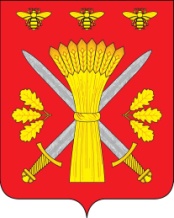 РОССИЙСКАЯ ФЕДЕРАЦИЯОРЛОВСКАЯ ОБЛАСТЬАДМИНИСТРАЦИЯ ТРОСНЯНСКОГО РАЙОНАПОСТАНОВЛЕНИЕот 20 июля 2021 г.                                                                           № 181             с.ТроснаО распределении остатков средств Дорожного фонда Троснянского района полученных на 01.01.2021 года    В целях эффективного использования бюджетных ассигнований Дорожного фонда Троснянского района Орловской области и на основании подпункта 2 пункта 9 решения Троснянского районного Совета народных депутатов от 24 декабря 2020 года № 286 «О бюджете муниципального района на 2021 год и на плановый период 2022 и 2023 годов»,  п о с т а н о в л я е т:1. Направить имеющуюся на 01.01.2021 год часть остатков средств Дорожного фонда Троснянского района на выполнение полномочий по содержанию автомобильных дорог местного значения (на восстановление профиля части дороги « д. Лебедиха» с добавлением нового материала)  администрации Воронецкого сельского поселения Троснянского района Орловской области в сумме 200,0 тыс. рублей.2. Финансовому отделу администрации Троснянского района Орловской области внести изменения в сводную бюджетную роспись бюджета муниципального района с последующим внесением в установленном порядке изменений в решение Троснянского районного Совета народных депутатов от 24 декабря 2020 года № 286  «О бюджете муниципального района на 2021 год и на плановый  период 2022  и 2023 годов»,  предусмотрев увеличение бюджетных ассигнований за счет остатков средств Дорожного фонда Троснянского района сложившегося на 01.01.2021 год по кодам бюджетной классификации:- 003 04096100182130540 на сумму 200,0 тыс. рублей.3. Контроль за исполнением постановления возложить на заместителя главы администрации И.И.Писареву. Глава района                                                                                   А.И.Насонов